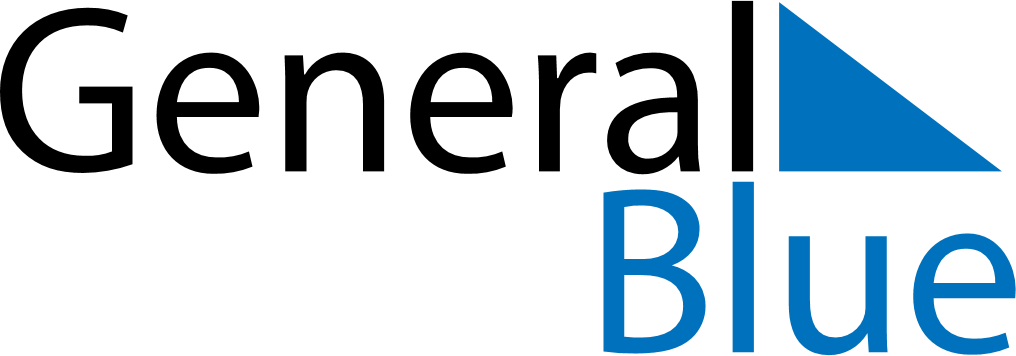 September 2024September 2024September 2024September 2024September 2024September 2024Veszprem, Veszprem, HungaryVeszprem, Veszprem, HungaryVeszprem, Veszprem, HungaryVeszprem, Veszprem, HungaryVeszprem, Veszprem, HungaryVeszprem, Veszprem, HungarySunday Monday Tuesday Wednesday Thursday Friday Saturday 1 2 3 4 5 6 7 Sunrise: 6:07 AM Sunset: 7:28 PM Daylight: 13 hours and 21 minutes. Sunrise: 6:09 AM Sunset: 7:27 PM Daylight: 13 hours and 17 minutes. Sunrise: 6:10 AM Sunset: 7:25 PM Daylight: 13 hours and 14 minutes. Sunrise: 6:11 AM Sunset: 7:23 PM Daylight: 13 hours and 11 minutes. Sunrise: 6:13 AM Sunset: 7:21 PM Daylight: 13 hours and 8 minutes. Sunrise: 6:14 AM Sunset: 7:19 PM Daylight: 13 hours and 4 minutes. Sunrise: 6:15 AM Sunset: 7:17 PM Daylight: 13 hours and 1 minute. 8 9 10 11 12 13 14 Sunrise: 6:16 AM Sunset: 7:15 PM Daylight: 12 hours and 58 minutes. Sunrise: 6:18 AM Sunset: 7:13 PM Daylight: 12 hours and 54 minutes. Sunrise: 6:19 AM Sunset: 7:11 PM Daylight: 12 hours and 51 minutes. Sunrise: 6:20 AM Sunset: 7:09 PM Daylight: 12 hours and 48 minutes. Sunrise: 6:22 AM Sunset: 7:07 PM Daylight: 12 hours and 44 minutes. Sunrise: 6:23 AM Sunset: 7:05 PM Daylight: 12 hours and 41 minutes. Sunrise: 6:24 AM Sunset: 7:03 PM Daylight: 12 hours and 38 minutes. 15 16 17 18 19 20 21 Sunrise: 6:26 AM Sunset: 7:01 PM Daylight: 12 hours and 34 minutes. Sunrise: 6:27 AM Sunset: 6:59 PM Daylight: 12 hours and 31 minutes. Sunrise: 6:28 AM Sunset: 6:57 PM Daylight: 12 hours and 28 minutes. Sunrise: 6:30 AM Sunset: 6:54 PM Daylight: 12 hours and 24 minutes. Sunrise: 6:31 AM Sunset: 6:52 PM Daylight: 12 hours and 21 minutes. Sunrise: 6:32 AM Sunset: 6:50 PM Daylight: 12 hours and 18 minutes. Sunrise: 6:34 AM Sunset: 6:48 PM Daylight: 12 hours and 14 minutes. 22 23 24 25 26 27 28 Sunrise: 6:35 AM Sunset: 6:46 PM Daylight: 12 hours and 11 minutes. Sunrise: 6:36 AM Sunset: 6:44 PM Daylight: 12 hours and 8 minutes. Sunrise: 6:37 AM Sunset: 6:42 PM Daylight: 12 hours and 4 minutes. Sunrise: 6:39 AM Sunset: 6:40 PM Daylight: 12 hours and 1 minute. Sunrise: 6:40 AM Sunset: 6:38 PM Daylight: 11 hours and 58 minutes. Sunrise: 6:41 AM Sunset: 6:36 PM Daylight: 11 hours and 54 minutes. Sunrise: 6:43 AM Sunset: 6:34 PM Daylight: 11 hours and 51 minutes. 29 30 Sunrise: 6:44 AM Sunset: 6:32 PM Daylight: 11 hours and 48 minutes. Sunrise: 6:45 AM Sunset: 6:30 PM Daylight: 11 hours and 44 minutes. 